Calalta Figure Skating Club has a highly qualified team of professional coaches who work together to ensure that each skater achieves personal excellence. Our coaching team includes international level coaches in Singles, Pairs, and Dance. All of our coaches have been certified through the National Coaching Certification Program (NCCP) and abide by Skate Canada's Coaches’ Code of Ethics. In addition, many of our coaches have been trained in Dartfish video technology, an advanced software program that enhances performance analysis.The Calalta coaching team asks that all skaters and parents adhere to the Calalta Figure Skating Club policies and Skate Canada's Parent Code of Conduct.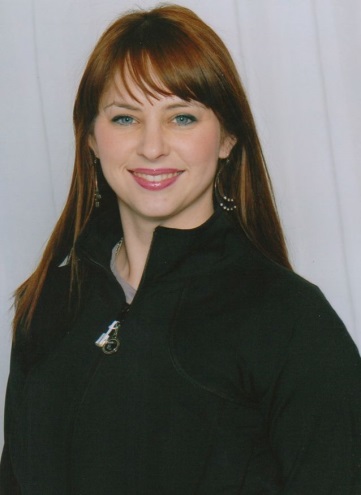 Coaches at Jimmie Condon and COPJAIME-LYN JACKSON - Director of Group Skating(403) 690-9598
Calaltagroupprogramsdirector@gmail.comSkating Accomplishments: Former “Disney on Ice “Professional Skater; Former National Competitive Senior Synchro Skater; Gold Dance, Gold Skills, Sr. Silver Free Skate elementsCoaching Accreditation/Education: Certified Provincial Coach and can power certified. 15 years coaching experience. Analyze Technical & Tactile Performance Course, CanSkate University recipient. Developer and coach of Sectional, StarSkate champions and Alberta winter games medalist. Coach in both Competitive and StarSkate streams. Specialize in early development.Coaching Venue: Jimmie Condon & COPDays available: Monday to Saturday Coaching Area of interest: Free skate and skillsAccepting new students: on an individual basisCoaching rate: $13.50 per 15 minutes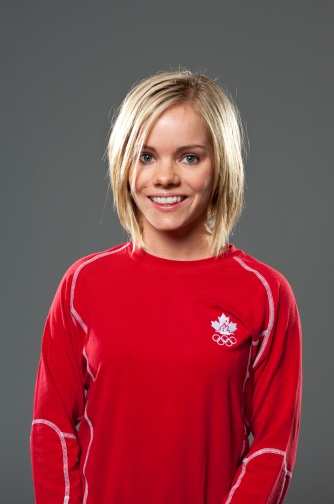 Coaches at COPANABELLE LANGLOISlangloishaycoach@hotmail.comSkating Accomplishments: 2002 & 2010 Canadian Olympic team member, 2008 Canadian Pair Champion, 6 times world team member, 8 time national medalistCoaching Accreditation/Education: Certified National Coach, High Performance Coach-International, gold status, coach of provincial, challenge & national champions. Coaching Venue: COPDays available: Monday to FridayAccepting new students: Yes, Juvenile and higher. Assisting other coaches with skaters below the Juvenile levelCoaching Area of interest: Competitive pair & singles training from Pre-Juv to Sr  Coaching rate: $16.50 per 15 minute lesson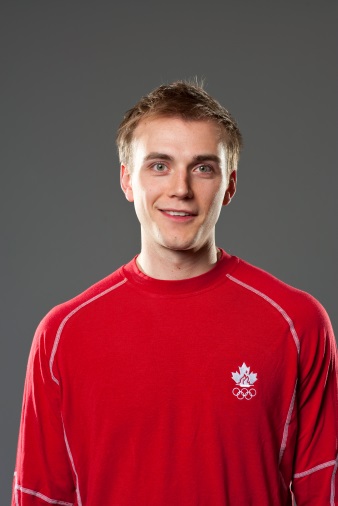 Coaches at COPCODY HAY
langloishaycoach@hotmail.comSkating Accomplishments: 2010 Canadian Olympic team member, 2008 Canadian pair champion, 3 times national medalist, 3 times world team memberCoaching Accreditation/Education: Certified National Coach, High Performance Coach-International, gold status, coach of provincial, challenge & national championsCoaching Venue: COPDays available: Monday to FridayAccepting new students: Yes, Juvenile and higher. Assisting other coaches with skaters below the Juvenile levelCoaching Area of interest: Competitive pair & singles training from Pre-Juv to Sr  Coaching rate: $16.50 per 15 minute lesson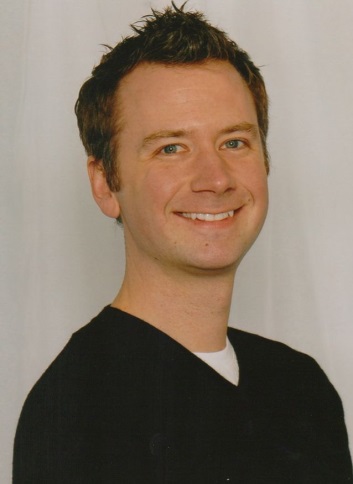 Coaches at COPJEFF LANGDON
(403) 807-9212jefflangdon421@hotmail.com

Skating Accomplishments: 4 time National Medalist, World and Olympic Team Member for Canada, Principal skater for Willy Bietak and Holiday on Ice ProductionsCoaching Accreditation/Education: Certified National Coach
Coach of Provincial, Challenge, National, International, European, World and Olympic Competitors
Coaching Venue: COPDays available: Monday to FridayAccepting new students:Coaching Area of interest: Pre-Juvenile to Senior competitive skaters
Coaching rate: $18.50 per 15 minute lesson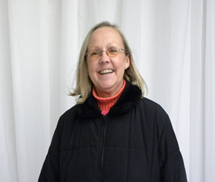 Coaches at Jimmie CondonLAURIE FINNEY
(403) 287-3229lauriejfinney@gmail.com

Skating Accomplishments: Gold Figure, Gold Freeskate, Gold Dance
Gold Free Dance, Gold Pairs. Former Alberta Senior Champion and National Competitor - Novice, Junior and Senior
Coaching Accreditation/Education: 40 Years Coaching experience
Coach & Trainer of Provincial Champions, Divisional Competitors, National & International Competitors, Coach & Trainer of Divisional, National, and International Medalist
Coach of Canada Winter Games Competitors
Mentor Coach Level I, II and III
Certified National CoachCoaching Venue: JCADays available: 7 days a week Coaching Area of interest: All disciplinesAccepting new students: YesCoaching rate: $17.00 per 15 minute lesson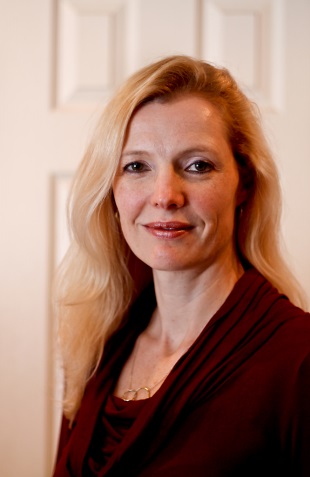 Coaches at Jimmie Condon and COPAlison Bonney-Gregson(403) 606-9068alisonskates@gmail.comSkating Accomplishments: Diamond Dance, Gold Freeskate, Novice Competitive Test, 7th Figure, Competitive Skating Skills Class 1 equivalency. Former PreNovice Ladies Champion, Alberta/NWT Sectional ChampionshipsCoaching Accreditation/Education: Certified National CoachNCCP Level 3 Trained Ice Dance21 years coaching experienceCoaching Venue: Jimmie Condon & COPDays available: Sunday to FridayCoaching Area of interest: Dance, Freeskate & skillsAccepting new students: Yes, all levels and discplinesCoaching rate: $16.00 per 15 minute lesson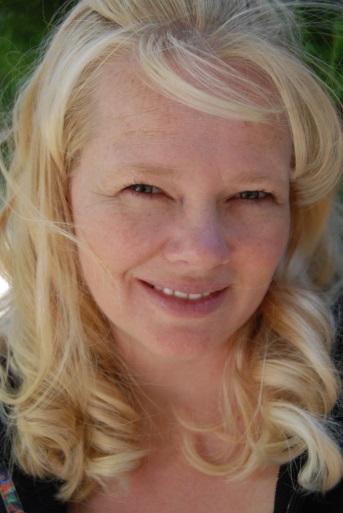 Coaches at COPCHANTELLE PORTZ
chantelle@portz.ca

Skating Accomplishments:Coaching Accreditation/Education:16 years coaching experience
Certified Provincial Coach, National Coach Trained, Level 3 (partial), CEP Gold Status, Certified CanPowerCoaching Venue: COPDays available: Monday to Friday (JC Available for bookings)
Coaching Area of interest:Accepting new students: YesCoaching rate: $15.00 per 15 minute lesson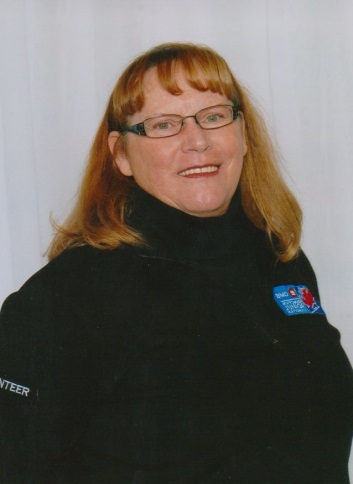 Coaches at Jimmie CondonCATHY SAHALUK
(403) 244-9020 (h)
(403) 650-8390 (c)
cathy_sahaluk@shaw.ca
Skating Accomplishments: 6th Figure, Sr. Bronze Free Skate, Gold Dance, Ten Fox Variation and Bronze Rhythm DanceCoaching Accreditation/Education: 44 years coaching experience, Mentor Coach level 1, Certified Provincial Coach, level 3 in trainingCoaching Venue: Jimmie CondonCoaching Area of interest: All disciplinesAccepting new students: YesCoaching rate: $12.50 per 15 minute lesson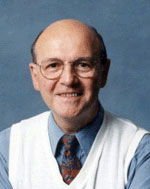 Coaches at Jimmie CondonPAUL THOMAS
(403) 272-5125
wpthomas@telusplanet.net

Skating Accomplishments: Former British, European and World Ice Dance ChampionCoaching Accreditation/Education: Senior Instructor with 43 Years Coaching experience. National Competitive Coach - Singles and Dance
Coach of National Medalists, Coach of Canada Winter Games Competitors
Certified National Coach Coaching Venue: Jimmie Condon Monday-FridayCoaching Area of interest: All disciplinesAccepting new students: YesCoaching rate: $16.50 per 15 minute lesson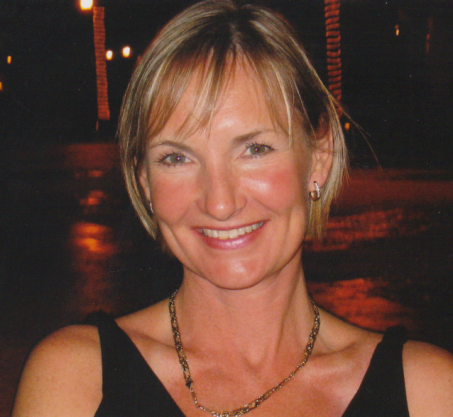 Coaches at Jimmie Condon and COPKIM SLOPAK-WEEKS
toepik@shaw.ca
Skating Accomplishments: 7th Figure, Jr. Silver Free, Competitive Skating Skills Class 1. Diamond Dance Equivalency, Gold Free Skate, Sr Competitive Dance 
Former National Team Member and International CompetitorCoaching Accreditation/Education: Certified National Coach / partial Level 4
Coached medalists at Skate Canada National Championships CalaltaCompetitive Ice Dance Program Director
Pre-Novice, Novice and Junior Teams competed in Cross-Border Internationals
Figure Skating Coaching Certificate from Seneca College 28 years coaching experience Coaching Venue: Jimmie Condon & COPCoaching Area of interest: Dance, Dance teams & SkillsAccepting new students: Yes, all levels and disciplines in September after I have confirmed who is returningCoaching rate: $17.50 per 15 minute lesson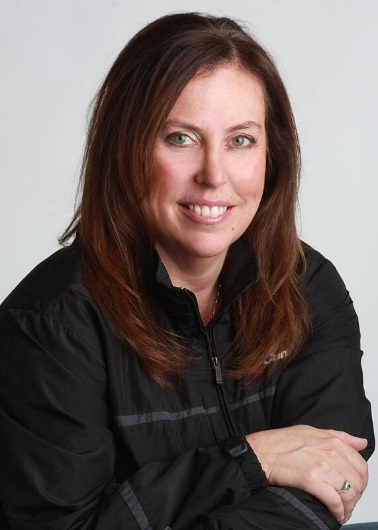 Coaches at COP and Jimmie CondonTammi Chudak780-887-5902 sk8terchudak@gmail.com  Skating Accomplishments: Skate Canada Gold figure, Gold Freeskate, Novice Competitive, Gold Dances, Gold Skating Skills. Coach of Provincial, Challenge, and National Competitors in Singles and Pair skatingCoaching Accreditation/Education: 29 years coaching experienceCertified National Coach Level 3. CanPowerSkate Certified - 25 years experience working with all ages from tiny tykes to WHL Coaching Venue: COP Monday - FridayJCA Tues/Thurs mornings/evenings,JCA Sunday mornings  JCA Mon/wed after 7:30pm Coaching Area of interest: Free Skate/SkillsAccepting new students: YesCoaching rate: $16.00 per 15 minute lesson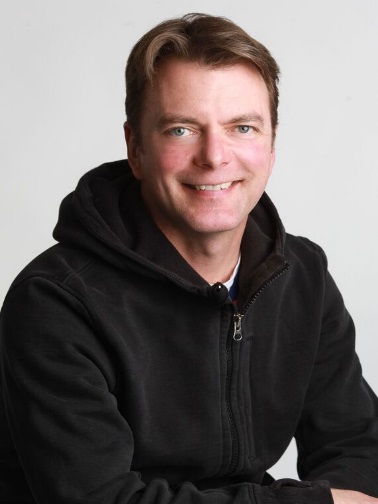 Coaches at COP and Jimmie Condon (Sunday)SCOTT DAVIS 
(403) 701-0330
scottgdavis@hotmail.comwww.davissportsenterprises.com
Skating Accomplishments: 1993 and 1994 United States Champion
1994 Winter Olympian, Coach and trainer of Vaughn Chipeur, 2010 Olympian
Coaching Accreditation/Education: Certified National Coach and High Performance Coach-World and Olympic
ISU Technical SpecialistCoaching Venue: Jimmie Condon & COPDays available: Sunday to Friday Coaching Area of interest: High performance coaching of competitive skaters from Juvenile to SeniorAccepting new students: On an individual basisCoaching rate: $18.50 per 15 minute lesson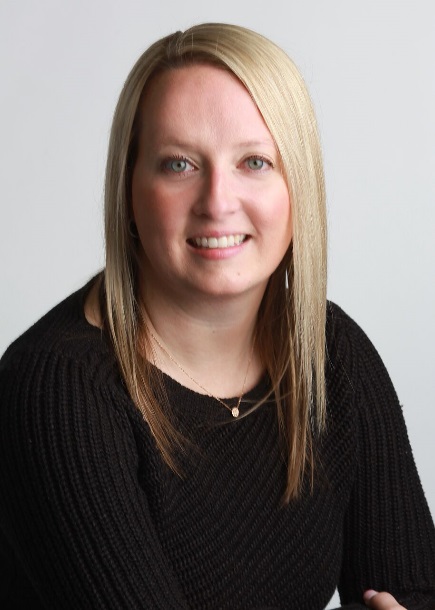 Coaches at Jimmie CondonAndrea St.Cyrandreastcyr@gmail.comSkating Accomplishments:Gold Freeskate, Gold Dance, Gold Skills, Ten-Fox Variation, National Open Synchronized Skating Champion, Ballet and Jazz BackgroundCoaching Accreditation:19 years coaching experienceCertified National Coach Singles & Synchronized Skating CertifiedCanPower Certified - CEP Gold StatusNational Level Synchronized Skating TeamsNational StarSkate Dance Biathlon and Singles ChampionsCoaching Venue: Jimmie Condon ArenaDays Available: Tuesdays & ThursdaysCoaching Area of Interest: All disciplines-Freeskate, Dance, Skills and Synchronized SkatingAccepting New Students: YesCoaching Rate:$14.00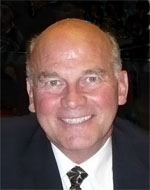 Coaches at JCA and COPGREG FOLK
(403) 245-0833
ghfolk@shaw.ca

Skating Accomplishments:Coaching Accreditation/Education: NCCP Level 4 Certified
NCCP Level 3 & 4 Course Conductor
Certified Corporate Performance Coach
Over 36 Years Coaching Experience
Master Coach Rating by NCI, PSA(PSGA), and the FSCC
Coach and Trainer of Provincial, Challenge and National Champions
Coach and Trainer of International, Junior World and World Competitors
Skate Canada Triple Gold Medalist - National Medalist in Junior and Senior Singles & Senior FoursCoaching Venue: Days available: Coaching Area of interest:Accepting new students: Coaching rate: $20.00 per 15 minute lessonBen Westenberger(403)604-8883BFITCHER@hotmail.comSkating Accomplishments: 9 Time National Competitor, 2011 World and ISU Four Continents competitor in Ice Dance. Coaching Accreditation/Education: US Figure Skating Triple Gold Medalist in Ice Dance, Moves in the Field, and Free Dance. SkateCanada Triple Gold Medalist in Ice Dance, Free Dance, and Couples Interpretative. Coached skaters through their US and Canadian Gold, International and Diamond Dances. Coached skaters to the Canadian and US Nationals in ice dance as well as single skaters at the Regional and Sectional levels.Coaching Venue: Jimmie Condon & COPDays available: Monday through SaturdayCoaching Area of interest: All disciplines.  Specializing in Ice Dance, Stroking, and ChoreographyAccepting new students: Yes, all levels and disciplinesCoaching rate:  $16.00 per 15 minute lesson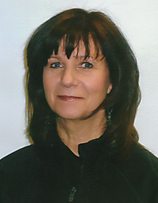 Coaches at Jimmie CondonVALEEN HOLLAND
(403) 720-3592
hollandv@shaw.caSkating Accomplishments: Gold Figure, Gold Freeskate, Gold Dance
3rd and 4th Class I.S.U. Dance
2nd and 3rd Class I.S.U. FigureCoaching Accreditation/Education: Over 45 Years Coaching experience. Certified Provincial Coach NCCP Level III Technical and TheoryCoaching Venue: Jimmie CondonDays available: Monday to FridayCoaching Area of interest: Dance & SkillsAccepting new students: Yes, all levels and disciplinesCoaching rate: $15.00 per 15 minute lesson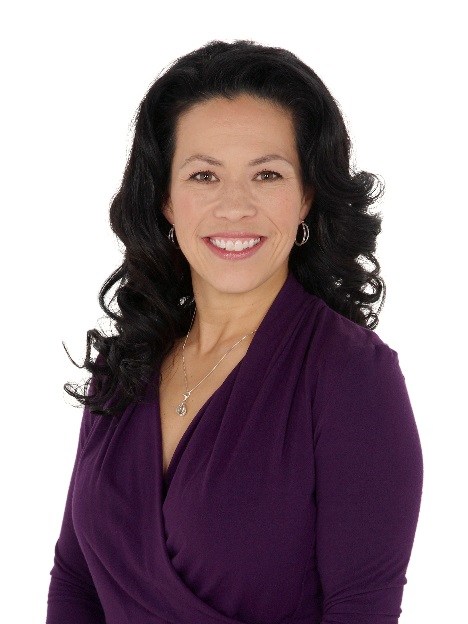 Coaches at COP and Jimmie CondonDanielle FujitaSkating Accomplishments:Coaching Accreditation/Education: Over 25yrs of coaching experienceSkate Canada Coach Developer and Learning FacilitatorGraduate of Seneca College in Advanced Coaching Techniques Graduate of MRU in Business & MarketingNational Coach TrainedCoaching Venue: Jimmie Condon & COPDays available: Determined on an individual basisCoaching Area of interest: Competitive Singles & ChoreographyAccepting new students: On an induvial basisCoaching rate: $15.00 per 15 minute lesson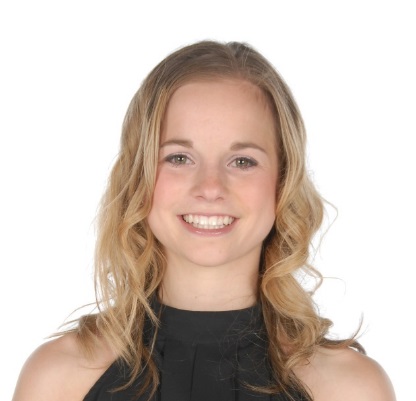 Coaches at Jimmie CondonErica Paxton403-934-8679	e_risseeuw@live.caSkating Accomplishments: Two time British National Silver Medalist in pairs. Ranked 7th at the Europeans Championships in 2009. Junior Ladies Alberta Figure Skating Champion, and Western Canadians medalist. Principal Skater for Willy Bietak Productions. Gold Dances, Gold Freeskate, Gold Interpretive Coaching Accreditation/Education: Certified Regional CoachCoaching Venue: Tuesday and Thursday at JCA.Coaching Area of interest:FreeSkate– All LevelsAccepting new students: YesCoaching rate: $16.00 per 15 min lesson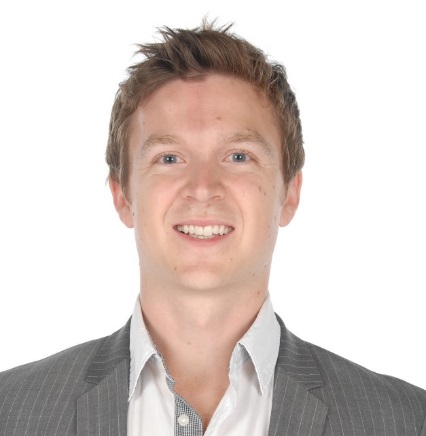 Coaches at Jimmie CondonRobert Paxton403-681-2024paxton_robert@ymail.comSkating Accomplishments: Two time Canadian National Medalist and National Team Member British National Champion and Medalist. Ranked 7th at the European Championships in 2009Principal skater and Ice Cast Manager for Willy Bietak ProductionsCoaching Accreditation/Education: Certified Regional Coach, CanPower Certified Coaching Venue Tuesday, and Thursday evenings at JCACoaching Area of interest:FreeSkate– All LevelsAccepting new students: YesCoaching rate: $16.00 per 15 min lesson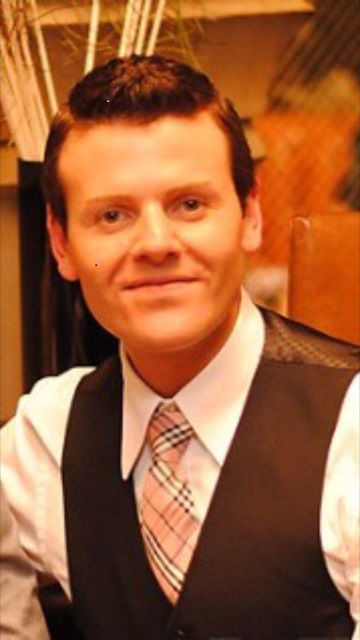 Coaches at Tyler Myles(403)909-7334tyler_myles@rogers.comSkating Accomplishments:Novice and Junior Canadian Champion in Ice DanceSenior National Team member and International competitor Coach of International medallists at both the Junior and Senior levelCoached skaters to the 2014 Olympic Games and the 2011 - 2015 ISU World ChampionshipsAssociate Choreographer for the Stars On Ice tour Coaching Accreditation/Education:Certified National Coach Technical Specialist in Ice Dance and SinglesCoaching Venue:COP and J.C upon requestDays Available:Monday through SaturdayCoaching Area of Interest:-High Performance Coaching and Choreography for Competitive skaters Juvenile through Senior in all disciplinesCoaching Rate:$18.00 per 15 minute lesson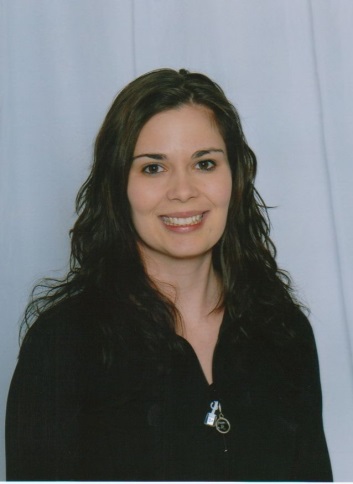 Coaches at Jimmie CondonCANDACE CRAVEN
(403) 472-8844
coachcandace@hotmail.comSkating Accomplishments: Gold Skills, Gold Dance, Gold Interpretive, Gold Freeskate Elements,  Diamond DancesCoaching Accreditation/Education: Certified Provincial CoachCoaching Venue: Jimmie CondonCoaching Area of interest: All disciplines
Accepting new students: All levels and disciplines on an individual basisCoaching rate: $14.00 per 15 minute lesson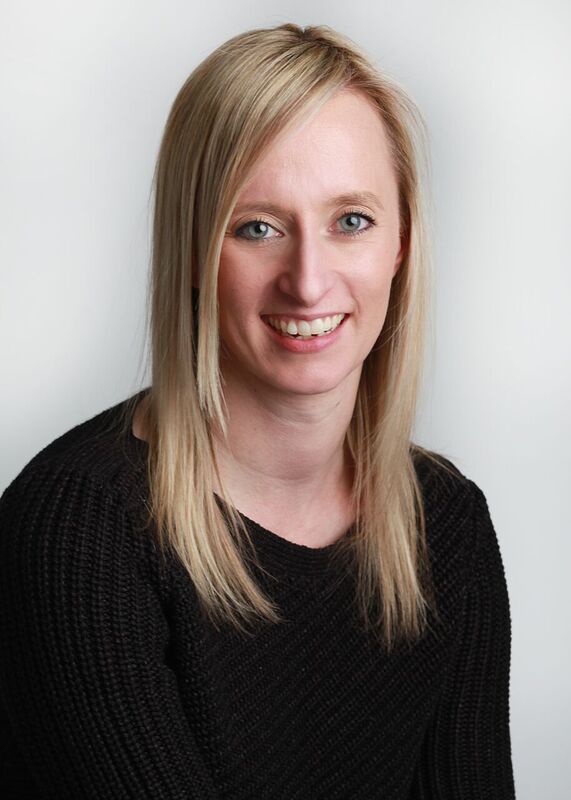 Monique St.Cyr-Wasmannmstcyr@gmail.comSkating Accomplishments:Gold Freeskate, Gold Dance, Gold Skills, Ten-Fox Variation, National Open Synchronized Skating Champion, Ballet and Jazz BackgroundCoaching Accreditation:19 years coaching experienceCertified National Coach & Synchronized Skating CertifiedCanPower Certified - CEP Gold StatusNational Level Synchronized Skating TeamsNational StarSkate Dance Biathlon and Singles ChampionsCoaching Venue: Jimmie Condon ArenaDays Available: Tuesdays & ThursdaysCoaching Area of Interest: All disciplines-Freeskate, Dance, Skills and Synchronized SkatingAccepting New Students: YesCoaching Rate:$14.00